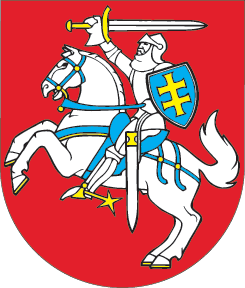 LIETUVOS RESPUBLIKOSAPLINKOS APSAUGOS ĮSTATYMO NR. I-2223 191 STRAIPSNIO PAKEITIMOĮSTATYMAS2015 m. gegužės 14 d. Nr. XII-1718Vilnius1 straipsnis. 191 straipsnio pakeitimasPakeisti 191 straipsnio ketvirtąją dalį ir ją išdėstyti taip:„TIPK paraiškas derina ir pagal kompetenciją dalyvauja nustatant TIPK leidimo sąlygas Nacionalinis visuomenės sveikatos centras prie Sveikatos apsaugos ministerijos, vykdydamas Lietuvos Respublikos visuomenės sveikatos priežiūros įstatymo ir Lietuvos Respublikos triukšmo valdymo įstatymo jam priskirtas funkcijas triukšmo valdymo ir kvapų kontrolės srityje šio straipsnio 1 dalyje nurodytose taisyklėse nustatyta tvarka ir terminais.“2 straipsnis. Įstatymo įsigaliojimasŠis įstatymas įsigalioja 2016 m. balandžio 1 d. Skelbiu šį Lietuvos Respublikos Seimo priimtą įstatymą.Respublikos Prezidentė	Dalia Grybauskaitė